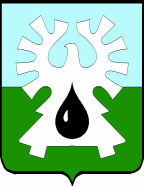 МУНИЦИПАЛЬНОЕ ОБРАЗОВАНИЕ ГОРОД УРАЙХАНТЫ-МАНСИЙСКИЙ АТОНОМНЫЙ ОКРУГ-ЮГРА                                ДУМА ГОРОДА УРАЙ       РЕШЕНИЕ от 25 октября 2018 года                                           	  	                       № 58О внесении изменения в Порядок организации и проведения публичных слушаний в городе Урай Рассмотрев проект решения Думы города Урай «О внесении изменения в Порядок организации и проведения публичных слушаний в городе Урай», на основании статьи 28 Федерального закона «Об общих принципах организации местного самоуправления в Российской Федерации», Дума города Урай решила:1. Внести изменение в Порядок организации и проведения публичных слушаний в городе Урай, определенный решением Думы города Урай от 27.04.2017 №18 (в редакции решения Думы города Урай от 28.06.2018 №29), дополнив статьей 10.1 следующего содержания:«Статья 10.1. Особенности организации публичных слушаний по проекту местного бюджета  1. Оргкомитет публичных слушаний по проекту местного бюджета формируется в соответствии с частями 1, 2 статьи 7 настоящего Порядка, при этом депутаты Думы города и должностные лица администрации города включаются в его состав в равном количестве.  2. Председатель Думы города представляет кандидатуры депутатов Думы города для включения в состав оргкомитета в течение 3 дней со дня поступления запроса главы города.».  2.  Опубликовать решение в газете «Знамя». Председатель Думы города Урай                Глава города Урай_______________ Г.П.Александрова             _______________ А.В.Иванов                                                                              26 октября 2018 года